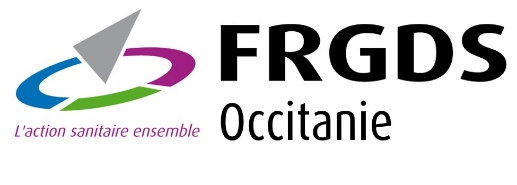 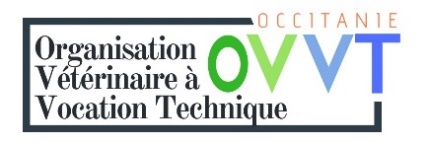 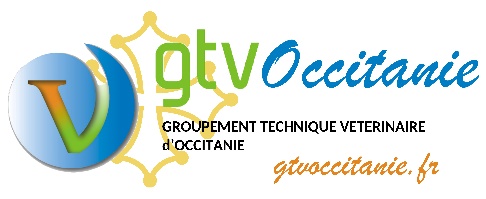 BVD : Enquête épidémiologique avant assainissementL’élevage :Description de l’élevageTYPE D’ELEVAGE :Les ateliers : 		Laitier 	Allaitant 	Mixte 	Commerce Engraissement 	Si oui :	A l’herbe 	En bâtiment 	Atelier dérogatoire Manade / ganaderia  L’élevage dispose d’un atelier dérogatoire : oui 	non Si oui, le statut BVD des animaux introduits est-il connu : oui 	non Distance entre l’atelier dérogatoire et l’atelier d’élevage : Fonctionnement indépendant entre ces deux ateliers : oui 	non Présence de petits ruminants sur le site d’élevage : oui 	non SITES D’EXPLOITATIONS SECONDAIRES : oui 	non Description et gestion :REPRODUCTION (s’il y en a) : (recueil des données sur l’année précédant l’enquête)	Nombre de femelles reproductrices :	Nombre de vêlages :	Saison de vêlages :	Nombre de taureaux :	% d’IA :				Monte naturelle : oui 		non	Monte publique : oui 		nonPATHOLOGIES : (recueil des données sur l’année précédant l’enquête)Pathologies néonatales : oui 	non 	Lesquelles :Pathologies respiratoires : oui 	non 	Lesquelles :	Sur quelle tranche d’âge :Pathologies digestives (diarrhée) : oui 	non 	Sur quelle tranche d’âge :Troubles de reproduction :	 oui 		non	Lesquels : (si possible, indiquer le nombre)		Non fécondation de femelles mises en reproduction : oui 	non 		Avortements : 	oui 		non 		Veaux mort-nés : 	oui 		non 		Veaux mal formés : 	oui 		non 		Veaux chétifs : 	oui 		non 		Jeunes avec de forts retards de croissance : oui 	non Existence de troubles de la reproduction sur une période antérieure : oui 	non VACCINATION BVD :Réalisation du vaccin : oui 		non 			Nom du vaccin :Respect du protocole AMM : oui 	non Quels animaux :	Taureaux :	oui 		non 	Jeunes mâles : oui 		non 		Veaux (vaccin respiratoire+BVD) : 		oui 	non 	Génisses avant mise à la reproduction : 	oui 	non 	Génisses après mise à la reproduction : 	oui 	non 	Bovins à l’engraissement : oui 	non 	Mères avant mise à la reproduction : oui 		non 	Autres :	Protocole de vaccination (vaccination du cheptel en une fois ou échelonnée par stade) :Date de la dernière vaccination correctement réalisée :Découverte de l’infectionCIRCONSTANCE DE LA DECOUVERTE DU VIRUS :CAS 1 : Suite à la mise en évidence d’un animal infecté (viropositif)Date du prélèvement positif : _ _ / _ _ / _ _ _ _Avis du Laboratoire Vétérinaire Départemental :(en cas d’aide à l’interprétation des données analytiques)L’animal infecté :N° animal viropositif : Date de naissance :Veau issu d’une mère achetée : 			N° mère :Oui   Date de l’achat _ _ / _ _ / _ _ _ _	N° cheptel de l’élevage vendeur :	Non  Veau issu d’une mère vaccinée BVD : 		N° mère :	Oui   Date de la dernière vaccination valable de la mère : _ _ / _ _ / _ _ _ _Non  Animal acheté : Oui   Date de l’achat _ _ / _ _ / _ _ _ _	N° cheptel de l’élevage vendeur :	Non  Animal ayant déjà acquis un statut non-IPI : Oui   Date _ _ / _ _ / _ _ _ _	Non  La mère de cet animal a-t-elle un statut connu vis- vis-à-vis du BVD ?  		N° mère :Statut non IPI   Date du prélèvement _ _ / _ _ / _ _ _ _			Non  Circonstances du dépistage :Dépistage IPI à la naissance : oui 		par : PS 	boucles auriculaires non Dépistage suite diagnostic clinique : oui 	non Dépistage à l’introduction : 	oui 	non Dépistage avant mouvement (vente, marché, concours, estive…) : oui 	non Dépistage après mouvement d’animaux (vente, marché, concours, estive, pension, prêt, accidentel, monte publique …) 		oui 	non Si oui, préciser les circonstances, d’où vient l’animal et numéros de cheptels des animaux en lien :CAS 2 : Suite à la mise en évidence d’une séroconversionLes animaux séropositifs :Date du prélèvement séropositif : _ _ / _ _ / _ _ _ _		Matrice : sang 	lait Avis du Laboratoire Vétérinaire Départemental :(en cas d’aide à l’interprétation des données analytiques)Ces animaux ont-ils déjà été testés séronégatifs ? oui 	date :	_ _ / _ _ / _ _ _ _	non Matrice : sang 	lait Quel(s) animal(ux) est(sont) séropositif(s) (n° animal et âge) : Ces animaux ont-ils été vaccinés pour le BVD ? oui 	date :	_ _ / _ _ / _ _ _ _		nom du vaccin :non Ces animaux ont-ils été achetés ? oui 	date :	_ _ / _ _ / _ _ _ _		n° cheptel vendeur :non Circonstances du dépistage :Prophylaxie : oui 	non Dépistage suite diagnostic clinique : oui 	non Dépistage à l’introduction : oui 	non Dépistage avant mouvement (vente, marché, concours, estive…) oui 	non Dépistage après mouvement d’animaux (vente, marché, concours, estive, pension, prêt, accidentel, monte publique …) oui 	non Si oui préciser les circonstances, d’où vient l’animal et numéros de cheptels des animaux en lien :MOYENS DE SURVEILLANCE DU BVD UTILISES DANS LE TROUPEAU :Nature de la recherche : indirecte 	directe Méthode d’analyse :Matrice :	Depuis quand :Si dépistage sérologique, fréquence de la surveillance : Si dépistage virologique, % de veaux nés et analysés au cours de la dernière année : Dépistage des veaux morts nés : oui 	non 		et avortons : oui 	non En annexe de ce document, mettre le récapitulatif des résultats d’analyses depuis 1 ou 2 ans.HISTORIQUE PESTIVIRUS :Le cheptel a déjà été infecté : oui 		non Quelle date ?Si présence de Petits Ruminants, atelier infecté de Border Disease : oui 	non Observations :Environnement extérieur au cheptelCHEPTELS VOISINS :Nombre de voisins de pâture :  < 5		 5 à 10		 > 10CONTACTS POSSIBLES ENTRE VOISINS	Absence de contact 	Point d’eau commun 	Matériel d’élevage commun 	Clôtures simples 	Clôtures défaillantes 	Pas de clôtures CATEGORIES D’ANIMAUX A RISQUE DE CONTACT DANS L’ELEVAGE	Jeunes Bovins 	Génisses  	Vaches 	Animaux d’engraissement PROXIMITEDistance avec un centre de rassemblement ou une activité de commerce de bovins : < à 1 km  entre 1 et 5 km  >5 km Avec petits ruminants :  < à 1 km  entre 1 et 5 km  >5 km Contact faune sauvage (cervidés) : oui       non INTERVENANTS EXTERIEURS	Inséminateurs 	Marchands 		Existe-t-il une aire spécifique de chargement des animaux : oui 	non 	Vétérinaires 	Conseillers 	Salariés agricoles 	Accueil à la ferme 	Equarisseurs 		Existe-t-il une aire spécifique de chargement des animaux : oui 	non 	Aide sur l’exploitation (éleveur voisin) 	Autres :MESURES DE BIOSECURITE 	Zone de parking à l’entrée de l’exploitation : oui 	non 	Présence d’un « sas de biosécurité » : oui 	non 	Présence d’un pédiluve : oui 	non 		fréquence de renouvellement :				Produit utilisé :MATERIEL D’ELEVAGE PARTAGE : 	Bétaillère 	Couloir de contention 	Cage de contention 	Râtelier 	Autres  :	Nettoyage systématique de ce matériel : oui 	non 	Désinfection de ce matériel :	oui 	non 	Méthode utilisée :Observations:Mouvement et rassemblements d’animauxINTRODUCTIONS (recueil des données sur l’année précédant l’enquête)Nombre d’introductions/an :Nombre de cheptels d’origine :Numéro des cheptels d’origine au cours de la dernière année :Catégorie d’animaux introduits :	Taureaux 	Vaches gestantes 		Si oui contrôle des veaux à la naissance : oui 	non 	Vaches non gestantes 	Génisses 	Génisses gestantes 	Si oui contrôle des veaux à la naissance : oui 	non 	Veaux mâles 	Petits ruminants TRANSPORT DES ANIMAUXDirect par l’éleveur Direct par un transporteur : oui 	non 			Si oui, mélange d’animaux : oui 	non Indirect : lequel :Inconnu ANALYSES A L’INTRODUCTIONUniquement analyses obligatoires BVD  		Autres En annexe de ce document, mettre le récapitulatif des résultats d’analyses BVD depuis 1 ou 2 ans.Demande dérogation aux analyses : oui 	non 		quelle proportion ?Respect de la quarantaine : oui 	non ESTIVE / PENSION ET PRETS D’ANIMAUX Quels animaux :	Génisses / vaches avant mise à la reproduction : oui 	non 	Génisses / vaches après mise à la reproduction : oui 	non 	Autres :Existence de saillies lors de ces mouvements : 	oui 	non Existence de mises bas lors de ces mouvements : 	oui 	non Prise en pension d’animaux : oui 	non 	Si oui, contrôle d’introduction réalisé : oui 	non 	Lesquels : 	Mise en quarantaine : oui 	non Mise en pension d’animaux : oui 	non 	Si oui, analyses réalisées au retour : oui 	non 	Lesquelles :	Mise en quarantaine : oui 	non Mise en pâturage collectif : oui 	non Mise en estive collective : oui 	non 	Si oui : « noms » des estives : 		estive(s) isolée(s) des autres zones : oui 	non 		N°s de cheptel des troupeaux sur la même estive :Contact potentiel avec d’autres groupements pastoraux : oui 	non 	Si oui : « noms » des groupements : 		N°s de cheptel des troupeaux :RASSEMBLEMENTS D’ANIMAUXParticipation à des rassemblements : oui 		non 	Si oui, analyses réalisées avant le départ : oui 	non 	Lesquelles :Transport des animaux en direct sur le site du rassemblement : oui 	non Analyses réalisées au retour : oui 	non Quarantaine respectée : oui 	non SORTIESSorties d’animaux vers l’élevage : oui 	non 	Si oui, combien/an :	Catégorie :		Reproducteurs 		Vaches 		Génisses 		Veaux femelles 		Veaux mâles Observations:ConclusionsCAUSES PRESUMEES DE L’INFECTION DU CHEPTEL :	Voisinage 	Introduction d’animaux 	Rassemblement d’animaux 	Contact avec des petits ruminants 	Autre  : 	Inconnu FACTEURS DE RISQUES IDENTIFIES :Date :Signature de l’éleveur		Signature GDS		Signature vétérinaireM / Mme				M / Mme			Dr / DreN° cheptel détenteurRaison sociale – NomAdresseTéléphoneAdresse électroniqueNom du vétérinaire sanitaire et cabinet vétérinaireNom de la personne du GDSLaboratoire ayant réalisé les analysesDate de l’enquêteContexte épidémiologiqueElevage infecté        Elevage suspect d’être infecté N° de cheptelCommuneNomLien épidémiologique et animaux concernésN° de cheptelNom de l’élevageStatut BVDN° de cheptelNom de l’élevageStatut BVDN° de cheptelNom de l’élevageStatut BVD